MOÇÃO Nº 137/2019Manifesta apelo a 2ª CIA da Polícia Militar para reforçar o patrulhamento entorno do CIEP Padre Victório Freguglia e da Praça Argemiro Pedroso ao lado do CIEP, com o objetivo de inibir furtos, roubos e demais atos ilícitos, na Rua Cesário Bignotto nº 175, Jardim Pântano.           Senhor Presidente,            Senhores Vereadores,CONSIDERANDO que vários estudantes e funcionários do CIEP Padre Victório Freguglia procuraram este vereador e relataram que nas últimas semanas várias pessoas estranhas ao cotidiano estão transitando nas proximidades do CIEP e da Praça Argemiro Pedroso ao lado do CIEP.CONSIDERANDO que o reforço na segurança ajudará e muito para os estudantes e funcionários do CIEP.Por todas as razões aqui expostas, nos termos do Capítulo IV do Título V do Regimento Interno desta Casa de Leis, A CÂMARA MUNICIPAL DE SANTA BÁRBARA D’OESTE, ESTADO DE SÃO PAULO, manifesta Apelo à 2ª CIA de Policiamento Militar do Estado de São Paulo, para reforçar o patrulhamento, entorno do CIEP Padre Victório Freguglia e da Praça Argemiro Pedroso ao lado do CIEP, com o objetivo de inibir furtos, roubos e demais atos ilícitos, na Rua Cesário Bignotto nº 175, Jardim Pântano.Plenário “Dr. Tancredo Neves”, em 21 de fevereiro de 2019CELSO LUCCATTI CARNEIRO"Celso da Bicicletaria" -Vereador-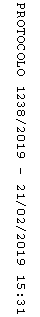 